Class 2			Test Beginners Freestyle			Judge: Ann Matthews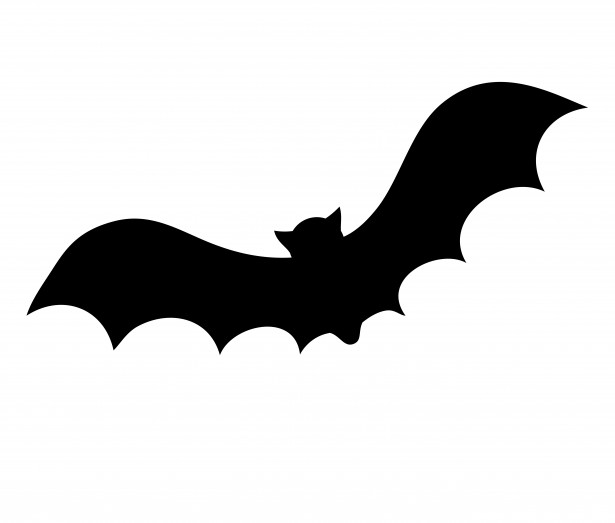 TimeRider NameHorse NameScore%Art. MarksPlace10:12Lesley CookFleur65.065.021410:20Brook Woodward                      JBacardiWDWDWD10:28Nikki SharpeRothmoor71.071.021210:36Charlotte BagshawBunny Boy70.570.521310:44Sandra WrightAmos63.063.019.5510:52Christine SeniorOllie71.571.522.51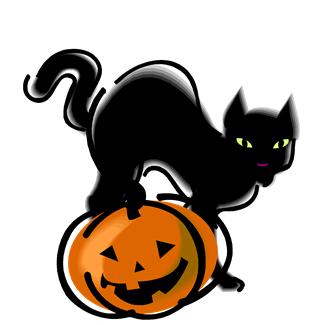 